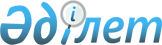 Об определении мест для размещения агитационных печатных материаловПостановление акимата города Актобе Актюбинской области от 30 апреля 2019 года № 1818. Зарегистрировано Департаментом юстиции Актюбинской области 2 мая 2019 года № 6120
      Примечание РЦПИ.
      В тексте документа сохранена пунктуация и орфография оригинала.
      В соответствии с пунктом 6 статьи 28 Конституционного Закона Республики Казахстан от 28 сентября 1995 года "О выборах в Республике Казахстан", со статьями 31, 37 Закона Республики Казахстан от 23 января 2001 года "О местном государственном управлении и самоуправлении в Республике Казахстан", акимат города Актобе ПОСТАНОВЛЯЕТ:
      1. Совместно с Актюбинской городской территориальной избирательной комиссией (по согласовавнию) определить места для размещения агитационных печатных материалов для всех кандидатов согласно приложению к данному постановлению.
      2. Государственному учреждению "Отдел жилищно-коммунального хозяйства, пассажирского транспорта и автомобильных дорог города Актобе" оснастить определенные места стендами, щитами и тумбами.
      3. Государственному учреждению "Аппарат акима города Актобе" в установленном законодательством порядке обеспечить:
      1) государственную регистрацию настоящего постановления в Департаменте юстиции Актюбинской области;
      2) направление настоящего постановления на официальное опубликование в периодических печатных изданиях и Эталонном контрольном банке нормативных правовых актов Республики Казахстан в электронном виде;
      3) размещение настоящего постановления на интернет-ресурсе акимата города Актобе.
      4. Контроль за исполнением постановления возложить на руководителя аппарата акима города Актобе С. Наби.
      5. Настоящее постановление вводится в действие со дня его первого официального опубликования.
      "СОГЛАСОВАНО"
      Председатель Актюбинской
      городской террриториальной
      избирательной комиссии
      ____________М. Таджибаева
      "___"______ 2019 г. Места для размещения агитационных печатных материалов
      Сноска. Приложение – в редакции постановления акимата города Актобе Актюбинской области от 03.02.2023 № 21 (вводится в действие по истечении десяти календарных дней после дня его первого официального опубликования).
					© 2012. РГП на ПХВ «Институт законодательства и правовой информации Республики Казахстан» Министерства юстиции Республики Казахстан
				
      Аким города 

И. Испанов
Приложение к постановлению 
акимата города Актобе 
от 30 апреля 2019 года № 1818
№
Месторасположение
Наименование
Количество
1.
Возле здания сети столовых "Тағам", расположенного по адресу: город Актобе, район Алматы, улица Ломоносова, дом 26
стенд
1
2.
Возле городского парка имени А.С. Пушкина, расположенного по адресу: город Актобе, район Алматы, улица Шернияза, дом 57
тумба
1
3.
Возле здания коммунального государственного учреждения, "Средняя школа № 13", расположенного по адресу: город Актобе, район Алматы, улица А.Бокейханова, дом 6
стенд
1
4.
Возле здания коммунального государственного учреждения "Средняя общеобразовательная школа № 5 города Актобе", расположенного по адресу: город Актобе, район Алматы, улица Н.Ф.Гастелло, дом 51
стенд
1
5.
Возле здания магазина "5+", расположенного по адресу: город Актобе, район Астана, улица А.Иманова, дом 91
стенд
1
6.
Возле здания супермаркета "Анвар", расположенного по адресу: город Актобе, район Астана, 11 микрорайон, улица Н.Шайкенова, дом 21
стенд
1
7.
Возле здания коммунального государственного учреждения средняя общеобразовательная школа "Гимназия № 51", расположенного по адресу: город Актобе, район Астана, 12 микрорайон, дом 37/1
стенд
1
8.
Возле здания Актюбинского областного театра кукол "Алакай", расположенного по адресу: город Актобе, район Астана, проспект Мира, дом 17
стенд
1
9.
Возле здания супермаркета "Дина", расположенного по адресу: город Актобе, район Астана, проспект Абилкайыр хана, дом 8
стенд
1
10.
Возле здания супермаркета "Дина", расположенного по адресу: город Актобе, район Астана, проспект Абилкайыр хана, дом 36
стенд
1
11.
Возле здания супермаркета "Анвар", расположенного по адресу: город Актобе, район Астана, улица Есет батыра, дом 109
стенд
1
12.
Возле здания супермаркета "Дина", расположенного по адресу: город Актобе, район Астана, улица Бр.Жубановых, дом 302
стенд
1
13.
Возле здания торгового дома "ДСК", расположенного по адресу: город Актобе, район Астана, проспект А.Молдагуловой, дом 33
стенд
1
14.
Возле здания государственного коммунального казенного предприятия "Академия творчества", расположенного по адресу: город Актобе, район Астана, микрорайон Батыс-2, дом 24 Г
стенд
1
15.
Возле здания государственного коммунального казенного предприятия "Дом детского творчества", расположенного по адресу: город Актобе, район Астана, жилой массив Жанаконыс, улица Ленина, 25
стенд
1
16.
Возле здания государственного коммунального казенного предприятия "Курайлинский дом культуры", расположенного по адресу: город Актобе, район Алматы, жилой массив Курайли, улица Женис, дом 31
стенд
1
17.
Возле здания коммунального государственного учреждения "Средняя школа № 18", расположенного по адресу: город Актобе, район Алматы, жилой массив Кирпичный, улица Кирпичная, дом 5
стенд
1
18.
Возле здания коммунального государственного учреждения "Общеобразовательная средняя школа № 49 города Актобе", расположенного по адресу: город Актобе, район Алматы, жилой массив Акжар-2, улица К.Мухамбетжанова, дом 32
стенд
1
19.
Возле здания коммунального государственного учреждения "Коғамдық келісім", расположенного по адресу: город Актобе, район Астана, проспект Санкибай батыра, дом 20А
стенд
1
20.
Возле здания государственного учреждения "Аппарат акима района "Алматы" города Актобе", расположенного по адресу: город Актобе, район Алматы, жилой массив Каргалы, улица 60 лет Октября, дом 70Б
стенд
1
21.
Возле здания супермаркета "Дина", расположенного по адресу: город Актобе, район Алматы, жилой массив Каргалы, дом 29Г
стенд
1
22.
Возле здания государственного коммунального казенного предприятия "Актюбинский высший сельскохозяйственный колледж имени Шыганака Берсиева", расположенного по адресу: город Актобе, район Алматы, жилой массив Кенес Нокина, дом 3В
стенд
1
23.
Возле здания торгового дома "Арман", расположенного по адресу: город Актобе, район Алматы, жилой массив Коктем, дом 84А
стенд
1
24.
Возле здания частного учреждения "Актюбинский технико-технологический колледж", расположенного по адресу: город Актобе, район Алматы, улица имени А.Смагулова, дом 1
стенд
1
25.
Возле здания государственного коммунального казенного предприятия № 43 "Детский сад Гүлдәурен", расположенного по адресу: город Актобе, район Алматы, улица Набережная, дом 78
стенд
1
26.
Возле здания коммунального государственного учреждения "Школа-гимназия № 41 имени Ф. Онгарсыновой", расположенного по адресу: город Актобе, район Алматы, жилой массив Ясный-2, строение 99А
стенд
1
27.
Возле здания коммунального государственного учреждения "Средняя общеобразовательная IT школа-лицей №72", расположенного по адресу: город Актобе, район Астана, улица Бокенбай батыра, дом 46
стенд
1
28.
Возле здания супермаркета "Дина", расположенного по адресу: город Актобе, район Астана, 12 микрорайон, дом 30Б
стенд
1
29.
Возле здания коммунального государственного учреждения "Общеобразовательная средняя школа № 4 города Актобе", расположенного по адресу: город Актобе, район Астана, улица Е.Тайбекова, дом 10
стенд
1
30.
Возле здания коммунального государственного учреждения "Общеобразовательная средняя школа № 40", расположенного по адресу: город Актобе, район Астана, улица Т.Рыскулова, дом 8А
стенд
1
31.
Возле здания центра духовно-нравственного воспитания "Анаға тағзым", расположенного по адресу: город Актобе, район Астана, микрорайон Батыс-2, дом 9-Б
стенд
1
32.
Возле здания государственного коммунального казенного предприятия Дом культуры "Геолог", расположенного по адресу: город Актобе, район Алматы, жилой массив Каргалы, улица Матросова, дом 30А
стенд
1